CENTRAL FLORIDA JAZZ SOCIETY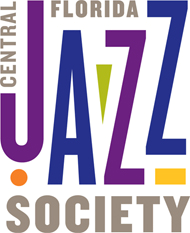 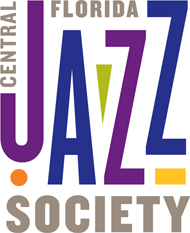 2024 SCHOLARSHIP COMPETITION RULES & REGULATIONS1.  The competition is for amateur jazz musicians who are high school seniors or students in the first3 years of college. A primary requisite is that the applicants are interested in furthering their studies in jazz music.2.  Applicants must be residents of, or attend/plan to attend a college in Central Florida: Orange, Seminole, Osceola, Brevard, Lake or Volusia counties. There is no age restriction.3.  An initial screening of all applicants will require an audition audio or video containing 1 or 2 brief improvised choruses of 2 selections of different tempos (make clips short so they can be sent by e-mail). Send .mpg or .mp3 as attachments in an e-mail to greg_glennmillerproductions@yahoo.com and be sure to include the student’s name.  That is the preferred method, or alternatively a CD or DVD can be sent in. Be sure that the student’s name is on the recording.4.  In addition to the musical recording, a letter of recommendation from an individual familiar with the applicant’s musicianship, character and commitment to jazz study must be submitted.5.  Each  of  the  ten  (10)  students  selected  for  final  judging  will  be  sent  further  instructions.Applications, audio/video auditions, and letters of recommendation MUST be received by March 29, 2024 at 3:00 PM, to be considered. NO EXCEPTIONS! Please contact Greg Parnell at 407-620-6917 or at greg_glennmillerproductions@yahoo.com  for more information.6.  Amount of awards will be announced at a later date.7.  Scholarship auditions will be held Saturday, May 4, 2024, beginning at 10:00 AM at  Pilar’s Loft, 146 W. Plant St., Winter Garden, FL and are open to the public.  A rhythm section of professional musicians will be provided and three adjudicators will score the performances.CENTRAL FLORIDA JAZZ SOCIETYRULES FOR DISTRIBUTION OF SCHOLARSHIP PRIZE MONEY1.  Prize money may be used for school tuition. 2.  Awards WILL NOT be given directly to the student. Checks will be mailed to a school. Those students who do not plan to re-enroll in school within one (1) year, must submit their plans of projected uses to the Central Florida Jazz Society for approval in order to comply with IRS requirements. All expenditures must be evidenced by receipts satisfactory to the Society.3.		School Tuition: The student is responsible for informing the CFJS Scholarship Chairman and CFJS Treasurer of the name, phone number and address of the official person who is responsible for handling scholarship funds in the finance department at the college. The student’s ID number or Social Security number is needed to complete the transaction. A check will then be mailed to the college to be applied toward tuition payment. It is possible that a private music teacher can receive the payment, pending proper authentication.4.  Scholarship funds paid on behalf of the winners must be earmarked for official and legitimate educational purposes only. It is the sole responsibility of the CFJS to make certain scholarship funds are properly used and distributed.CENTRAL FLORIDA JAZZ SOCIETY2023 SCHOLARSHIP APPLICATIONDeadline for receipt of applications: March 29, 2024 at 3:00 PM.  Competition is limited to 10 contestants.Completed applications may be submitted via:Email to Greg Parnell at greg_glennmillerproductions@yahoo.comApplicant’s Name  	Phone #  	Home Address  	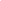 School Currently Attending and Grade  	Music Department Phone #  	 Instrument  	Musical Experience  	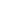 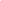 Reason for Applying / Your Educational/Career Goals (Attach Separate Sheet If Necessary)  	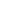 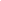 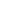 Name and Phone Number of Your Reference  	Place your name in the blank line below, detach and give to your reference.Thank You,Central Florida Jazz Society Scholarship Committee--------------------------------------------------------------------------------------------------------------------                                                                                                    is applying for a CENTRAL FLORIDA JAZZ SOCIETY Scholarship. Please write a brief statement concerning his/her character and seriousness of study of jazz. Your statement must be received by the committee before March 29, 2024Please email it to:Greg_glennmillerproductions@yahoo.comCENTRAL FLORIDA JAZZ SOCIETY2024 SCHOLARSHIP AUDITION ADJUDICATION FORMThere will be three adjudicators.  Points will be given on a scale of 1 to 5, with 5 being the highest score given in each category.  Therefore, 25 is the best possible score.  Judges may use fractions as well (i.e. 1.5, 2.75, etc.).Judge’s Name  	Applicant’s Name  	Instrument  	Song Titles:	#1  	#2  	CATEGORYPOINTSNOTESTechniqueExpressionStyle (Interpretation)Performance Presence(Showmanship)Overall PerformanceTOTAL